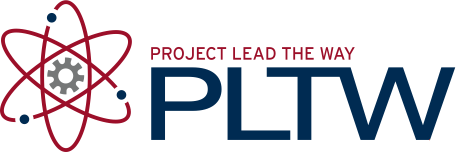 Design Brief	Design Brief	Design Brief	Client Company:Zienty Inc. AfricaZienty Inc. AfricaDesigners:Brandon M. and Kevin B.Brandon M. and Kevin B.Problem Statement:As you know Africa has a lot of dirty water so we need toAs you know Africa has a lot of dirty water so we need toMake an inexpensive way to filter water and make it clearMake an inexpensive way to filter water and make it clearDesign Statement:Design and create a water filter that can bring dirty water Design and create a water filter that can bring dirty water Turbidity below 50Turbidity below 50Constraints: